primátorstatutárního města prostějova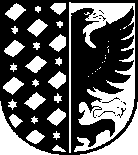 								Prostějov 25. 10. 201911. ZASEDÁNÍZASTUPITELSTVA  MĚSTA  PROSTĚJOVAÚTERÝ 5. 11. 2019 od 10:00 hod.Vážení členové Zastupitelstva města Prostějova,na základě § 92 odst. 1 zákona čís. 128/2000 Sb., o obcích (obecní zřízení) svolávám 11. zasedání Zastupitelstva města Prostějova na úterý dne 5. 11. 2019 od 10:00 hod. do jednací síně radnice v Prostějově, nám. T. G. Masaryka 130/14. Současně vám sděluji, že materiály jsou umístěny v souladu s jednacím řádem v přísl. adresáři k převzetí prostřednictvím VPN.Program:									předkladatel (zpracovatel)1. Zahájení, schválení programu						RMP - Jura2. Zpráva o vyřízení dotazů a podnětů (ústní zpráva)				Jura3. Zpráva o činnosti rady města (ústní zpráva)					Jura4. Zpráva o plnění usnesení Zastupitelstva města Prostějova			Jura (Mejzlíková)5. Poskytnutí odměn předsedům a členům výborů, osadních výborů, komisí 	RMP – Jura (Mejzlíková)    a zvláštních orgánů obce6. Jmenování členů správní a dozorčí rady Národního domu Prostějov, o. p. s.	RMP – Jura (Orságová)7. Návrh OZV, kterou se reguluje používání zábavní pyrotechniky		RMP – Jura (Orságová)8. Odkup akcií společnosti Vodovody a kanalizace Prostějov, a.s. 		RMP – Jura (Carda)9. Příspěvek na zajištění dopravní obslužnosti OlK 				RMP – Rašková (Nakládal)    – Dodatek č. 2 ke smlouvě10. Dotace 2019 - oblast kultury (jednorázová akce)				RMP – Sokolová (Ivánek)11. Informace o průběhu urbanistické soutěže Jižní část centra Prostějova	RMP – Rozehnal (Mlčoch)12. Záležitosti Odboru rozvoje a investic:					RMP – Rozehnal (Zajíček)12.1 Poskytnutí dotace ze Státního fondu životního prostředí ČR – Územní studie krajiny12.2 ROZOP kapitoly 60 – Rozvoj a investice (CS v ulici Okružní - E.ON)12.3 ROZOP kapitoly 60 – Rozvoj a investice (Rekonstrukce ulice Plumlovská)12.4 ROZOP kapitoly 60 – Rozvoj a investice (Veřejné osvětlení ulice Kosířská)13. Záležitosti Odboru správy a údržby majetku města:				RMP – Pospíšil (Vojtek)13. 1 Prodej dvou částí pozemku p. č. 6022/2 v k. ú. Prostějov13. 2 Prodej pozemku p. č. 150/1 v k. ú. Čechůvky13. 3 Prodej části pozemku p. č. 93/1 v k. ú. Vrahovice13. 4 Prodej pozemku p. č. 223/7 v k. ú. Krasice13. 5 Prodej části pozemku p. č. 6169/124 v k. ú. Prostějov13. 6 Prodej částí pozemků v k. ú. Domamyslice13. 7 Výkup pozemku p. č. 6560/4 v k. ú. Prostějov a ROZOP kapitoly 5013. 8 Výkup části pozemku p. č. 1601 v k. ú. Prostějov13. 9 Výkup pozemku p. č. st 71 v k. ú. Žešov jehož součástí je stavba rodinného domu čp 3813.10 Schválení bezúplatného převodu pozemků p. č. 7842/3 a p. č. 7845/1, oba v k. ú. Prostějov13.11 Schválení bezúplatného převodu pozemků v k ú Prostějov13.12 Revokace bodu 1 usnesení ZMP č.19145 ze dne 11. 6. 2019 a schválení převodu a nabytí           pozemků v k. ú. Prostějov13.13 Manželé Koryčánkovi - prodlení s výstavbou rodinného domu na pozemku p.č. 100/21 v k.ú. Krasice14. Záležitosti fy MANTHELLAN, a.s. (stálý bod – ústní zpráva)			Jura15. Stipendia pro studenty – občany Statutárního města Prostějova		Na rovinu!–Mgr.Hájek, Ph.D16. Dotazy, připomínky a podněty členů zastupitelstva města17. ZávěrMgr. Jiří Pospíšil, 1 náměstek v zast. primátora města ProstějovaS00AX02KX55Q*S00AX02KX55Q*čj.        PVMU    136196/2019  10SpZn.   KP     53/2019 101.2.1  A10Počet listů: 2 příloh:       listů příloh: